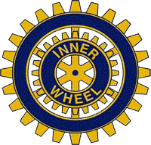 Stockholm Ekerö IWCD 235Inner Wheel SverigeMånadsbrev nr 1-3 2018-2019 Stockholm Ekerö IW-klubbNästa sammankomst:	10 oktober 2018 kl 17.15Plats:		Odd Fellow, Västra Trädgårdsgatan 11APris:		220 kr, kortbetalning direkt på plats.Program:		Kris och utveckling för en tonårsfamilj.Återbud:		Avanmälan görs till klubbmästare Maria Herrström 		Epost: moira.herrstrom@telia.com eller på mobil tel		0709-423490 senast söndagen den 7/10 2018 kl 12.00.		Återbud medför betalningsansvar.Årets Motto:	¨Empower and Evolve¨President:		Ann-Christine EdinSekreterare:	Birgitta RenbjerKlubbmöte och tillika årsmöte onsdag 12 september 2018Klubbpresident Ann-Christine Edin hälsade alla varmt välkomna till verksamhetsårets första månadsmöte med en egen dikt. Närvarande denna kväll var 23 medlemmar. Ann-Christine tände vänskapens ljus och därefter följde sedvanliga årsmötesförhandlingar.Klubbärenden:Vill vi fortsätta att få matrikeln i tryckt form? Efter omröstning visade det sig att 16 av 23 medlemmar önskar även fortsättningsvis få den i tryckt form. Det är en stor kostnad förknippad med tryckning och distribution. Klubben önskar i andra hand att matrikeln kommer att finnas för beställning i ett mindre antal. I tredje hand att den ska finnas att köpa för de som önskar. Hela matrikeln finns sedan en tid på nätet.Samtyckesblanketten ang. IW:s IT-policy delades ut och samlades sedan in när de skrivits på.Vi har fått en fråga från Tullverket som önskar få in begagnade väskor att använda i sin hundträning. De som har en väska (vilken modell som helst) är välkommen att skänka den på novembermötet.Frälsningsarmén önskar vardagskläder till vuxna. Vi samlar in även sådana på novembermötet.ISO berättade om 2 olika besök. I maj var en indisk kvinna från vår vänklubb Bombay Seacoast på besök för 4:e gången vid en brunch. Hon berättade att i deras klubb hjälper de ofta till med mat åt behövande. I juli kom besök från Nya Zeeland. Där hjälper man många kvinnor som fått bröstcancer men man hjälper också till efter t.ex jordbävningar då det krävs mycket frivilliga insatser. Klubben i Auckland, Nya Zeeland, har skickat en förfrågan till oss om att bli vänklubb. Vi tyckte det var en fin idé och svarade ja.Vår klubb står i tur att arrangera distriktsgolfen nästa år. Mer information kommer i februari.Det blir DistriksÅrsmöte i Södertälje den 27 oktober. Mötet öppet för alla medlemmar som önskar delta. Det brukar kosta ca 300kr/person men klubben står för halva kostnaden. Den som önskar delta anmäler sig till Birgitta Renbjer (ring eller smsa till 0737-253000 eller maila birgittarenbjer@hotmail.com) Sista dag för anmälan är den 26 sept..Nomineringar till distriktet ska vara inne senast den 30 septemberNågra nationella hjälpprojekt håller på att fasas ut i år och nästa år. Vår ISO vill skicka ett förslag till Distriktet om att stödja PLANs flickfadderarbete i fortsättningen. Klubben beslutade stödja hennes förslag.Klubben kommer att ha lotterier på oktober- och novembermötena. I december skänker vi i stället en julpeng. Ann-Christine berättade om vårt nya lotterisystem. Det går ut på att man köper en bricka med fyra nummer för 50 kr. Vi kommer att ha fem vinster i varje lotteri. Det är viktigt att ta med kontanter till mötena.Ann-Christine redogjorde för arbetet med att föra ner vår klubbs riktlinjer, våra s.k. principbeslut på papper. Finns förslag från medlemmarna tas de emot av styrelsen.Mötet beslöt låta styrelsen bestämma om att vid vissa tillfällen ersätta tackrosen med ett Gåvobevis på en insatt summa.Årets program:	10 oktober kommer en mamma med sin adoptivson att berätta om	¨Kris och utveckling för en tonårsfamilj¨. Lotteri	14 november kommer DP Karin Håkansson. Lotteri och insamling av 	väskor och kläder.	Decembermötet ej fastställt.	10 januari IW-dagen arrangeras av annan Stockholmsklubb	13 februari Anna Ekvall en barnadvokats arbete	13 mars får vi besök av Eva Sydhoff Henriksen som bl.a berättar	om sitt arbete i Afrika	10 april kommer en konsthantverkare, Mia Forsberg, att berätta och 	visa några av sina alster inom lapptekniken	8 maj blir det utflyktAnn-Christine tackade och framförde några slutord innan hon förklarade mötet avslutat och blåste ut vänskapens ljus.----------------------------------------                     ---------------------------------------------      Sekreterare                                                               President	